 Branch nomination form*Branch Committee posts are highlighted in boldPositionNameProposerSeconder Branch SecretaryBranch ChairTreasurerMembership convenorWest Area SecretarySouth Area SecretaryN/E Area Secretary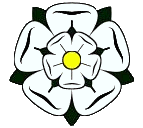 West  ConvenorWest  ConvenorSouth ConvenorSouth ConvenorN/E ConvenorN/E ConvenorPTS ConvenorEOC/111 ConvenorH&S ConvenorEqualities Co-ordinatorEducation  co-ordinatorWelfare Lead LGBT LeadBME LeadDisability LeadWomen’s LeadLearner Rep LeadRetired members lead